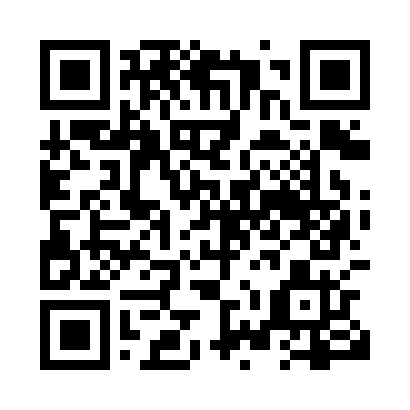 Prayer times for Baie-Moise, Quebec, CanadaMon 1 Jul 2024 - Wed 31 Jul 2024High Latitude Method: Angle Based RulePrayer Calculation Method: Islamic Society of North AmericaAsar Calculation Method: HanafiPrayer times provided by https://www.salahtimes.comDateDayFajrSunriseDhuhrAsrMaghribIsha1Mon2:504:4912:516:218:5310:522Tue2:514:5012:516:218:5210:523Wed2:514:5112:526:208:5210:524Thu2:524:5112:526:208:5210:525Fri2:524:5212:526:208:5110:516Sat2:524:5312:526:208:5110:517Sun2:534:5412:526:208:5010:518Mon2:534:5512:526:208:5010:519Tue2:544:5612:526:198:4910:5110Wed2:544:5712:536:198:4810:5011Thu2:554:5712:536:198:4810:5012Fri2:564:5812:536:188:4710:5013Sat2:564:5912:536:188:4610:4914Sun2:575:0012:536:188:4510:4915Mon2:575:0212:536:178:4410:4916Tue2:585:0312:536:178:4310:4817Wed2:585:0412:536:168:4310:4818Thu3:005:0512:536:168:4210:4619Fri3:025:0612:536:158:4010:4420Sat3:045:0712:546:158:3910:4221Sun3:065:0812:546:148:3810:4022Mon3:085:0912:546:138:3710:3823Tue3:105:1112:546:138:3610:3624Wed3:125:1212:546:128:3510:3425Thu3:155:1312:546:118:3410:3226Fri3:175:1412:546:118:3210:2927Sat3:195:1612:546:108:3110:2728Sun3:215:1712:546:098:3010:2529Mon3:235:1812:546:088:2810:2330Tue3:265:2012:546:078:2710:2031Wed3:285:2112:536:068:2510:18